Designing online education that works for more/all studentsSlide one. Who are we?Erin LeifLaura AlfreyChristine GroveStella LaletasUmesh Sharma Faculty of Education at Monash UniversitySlide two. TodayBackground ContextPractical and research-informed approaches for designing engaging and accessible online learning experiences Slide three. BackgroundThe impact of online coach education on the inclusion and participation of individuals with ASD in sportQuality Matters Continuing and Professional Education Rubric, Second Edition (www.qualitymatters.org) Universal Design for Learning (UDL) PrinciplesTransgressive Concept of Inclusion (DeLuca, 2013)Slide four. Transgressive Inclusion (DeLuca)student diversity = generation of new knowledge stereotypic labelling of difference is limitedprovokes a multiplicity of practical and conceptual responses to inclusive education leading to more intentional practices, policies, curricula, and pedagogies.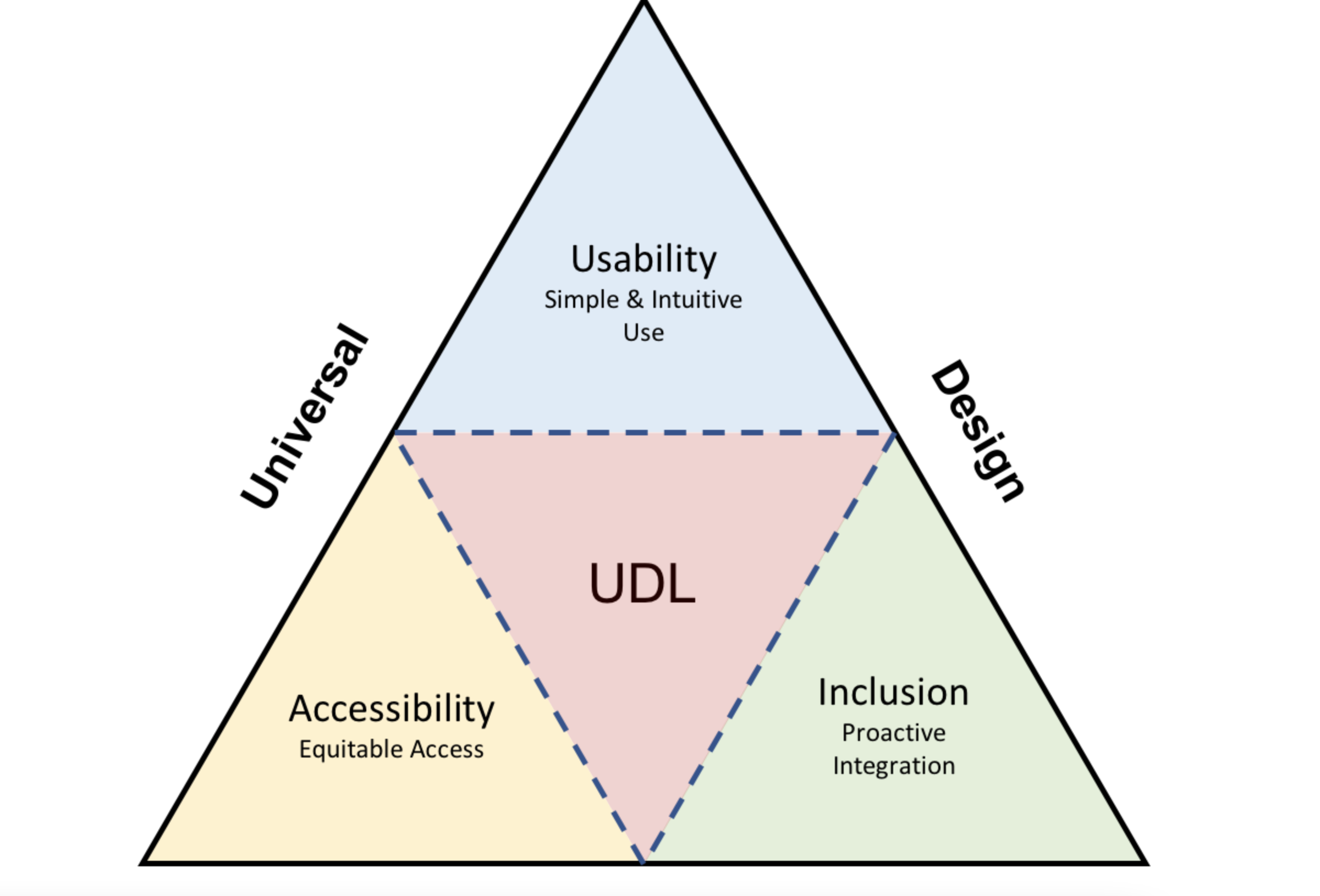 Slide five. ContextCOVID-19 = rapid shift onlinePolicy and legislative requirementsCompounding existing challenges in tertiary education Slide six. Identified challengesKnowing where to get help or accommodationsProblems with inaccessible technologyLack of personal relationships with lecturersDifficulty navigating the online learning environment Not knowing what to do each week – too unstructured Lack of opportunities to get to know classmatesFeeling like course content lacks purpose or is not pitched at the right levelSlide seven. Online learning has left students dissatisfied 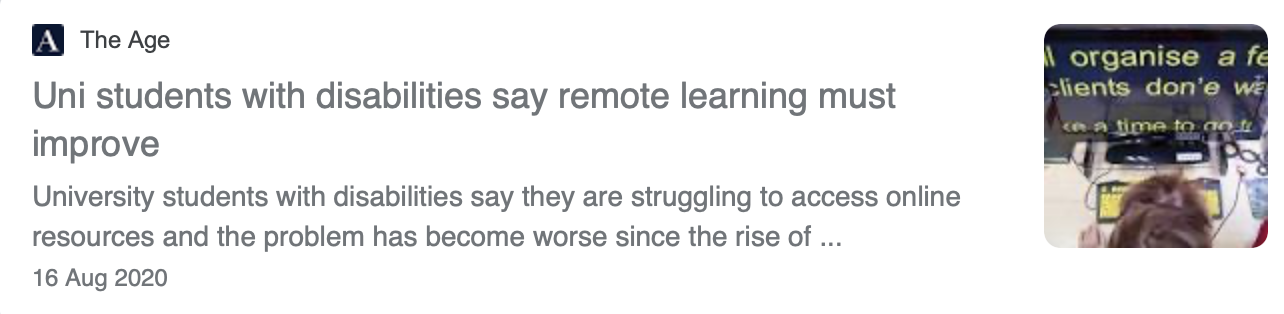 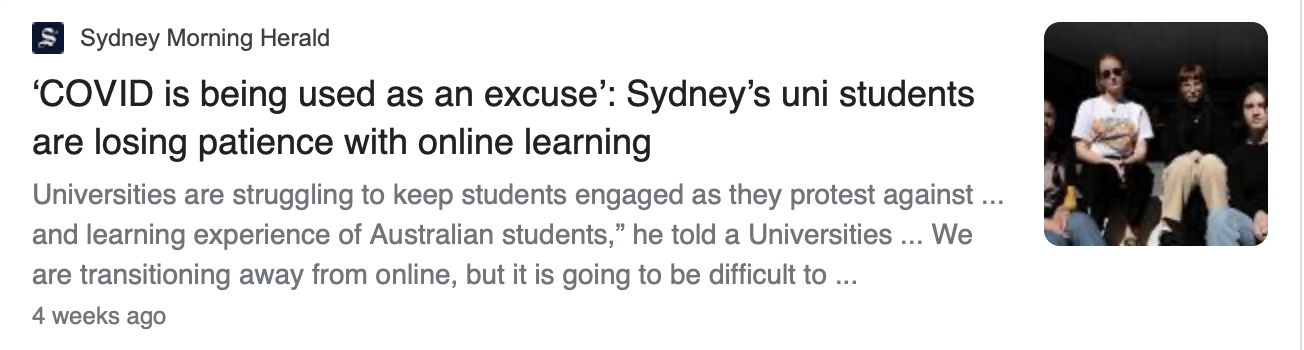 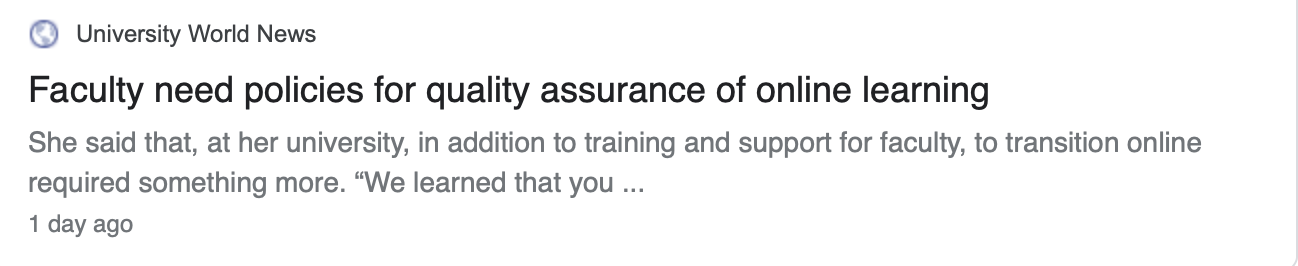 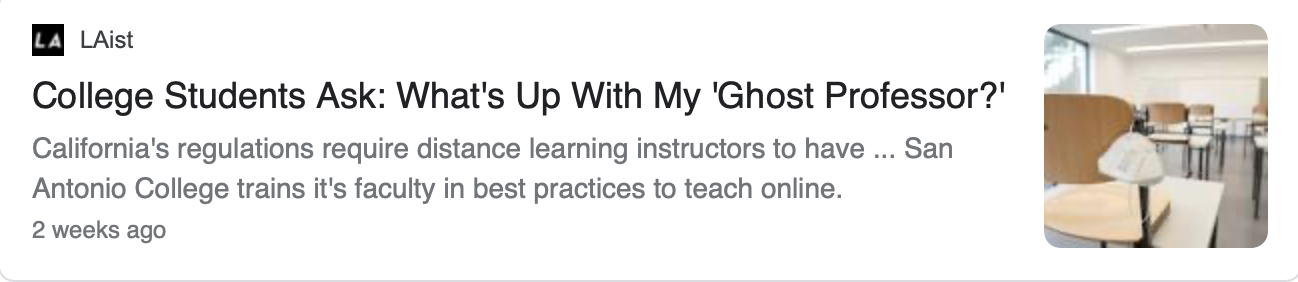 Slide eight. Let's talk about how to overcome these challenges!Slide nine. Step 1: Create a clear and consistent unit structure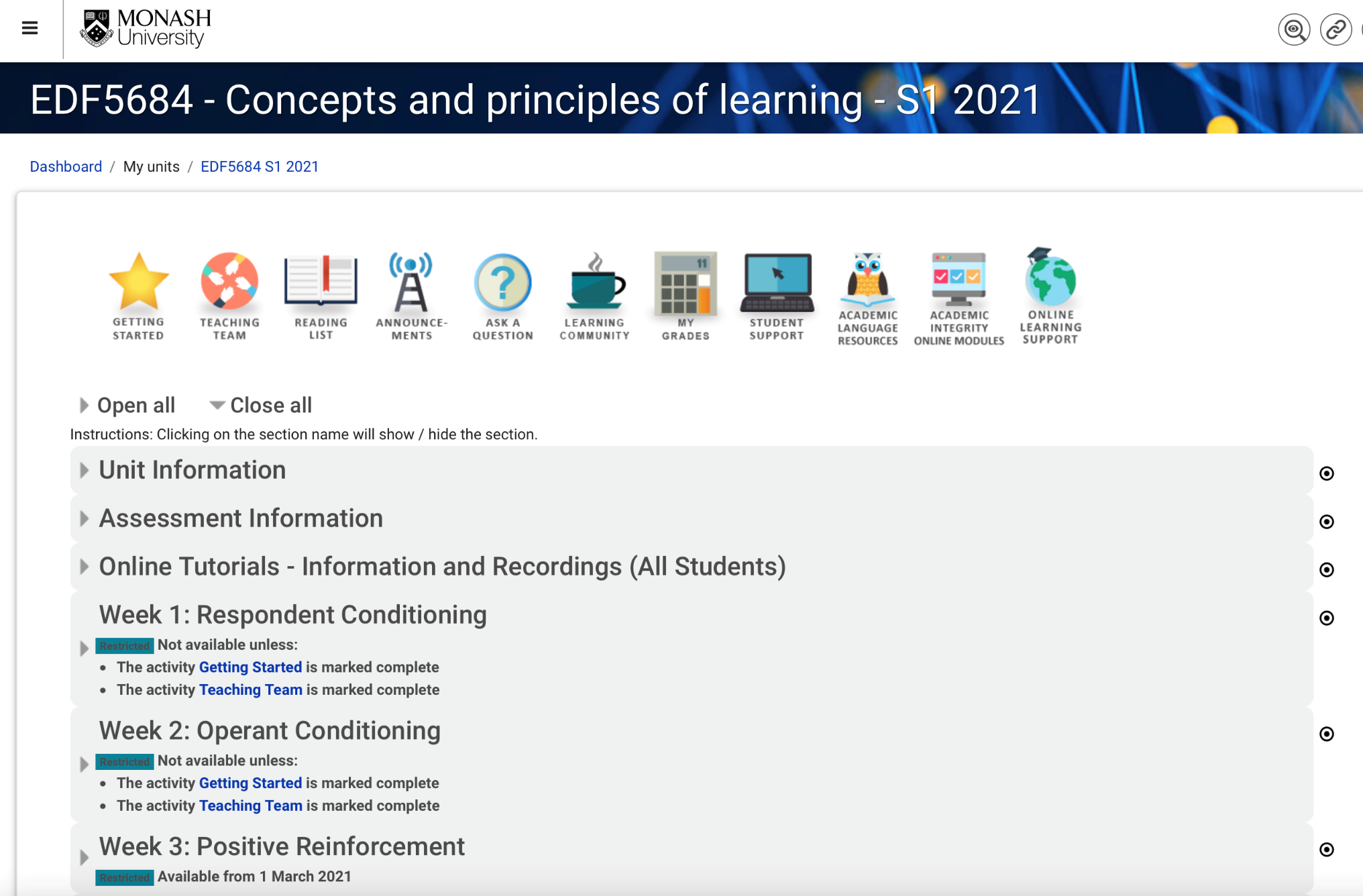 Slide ten. Step 2: Ensure students are welcomed into the unit and are provided with an induction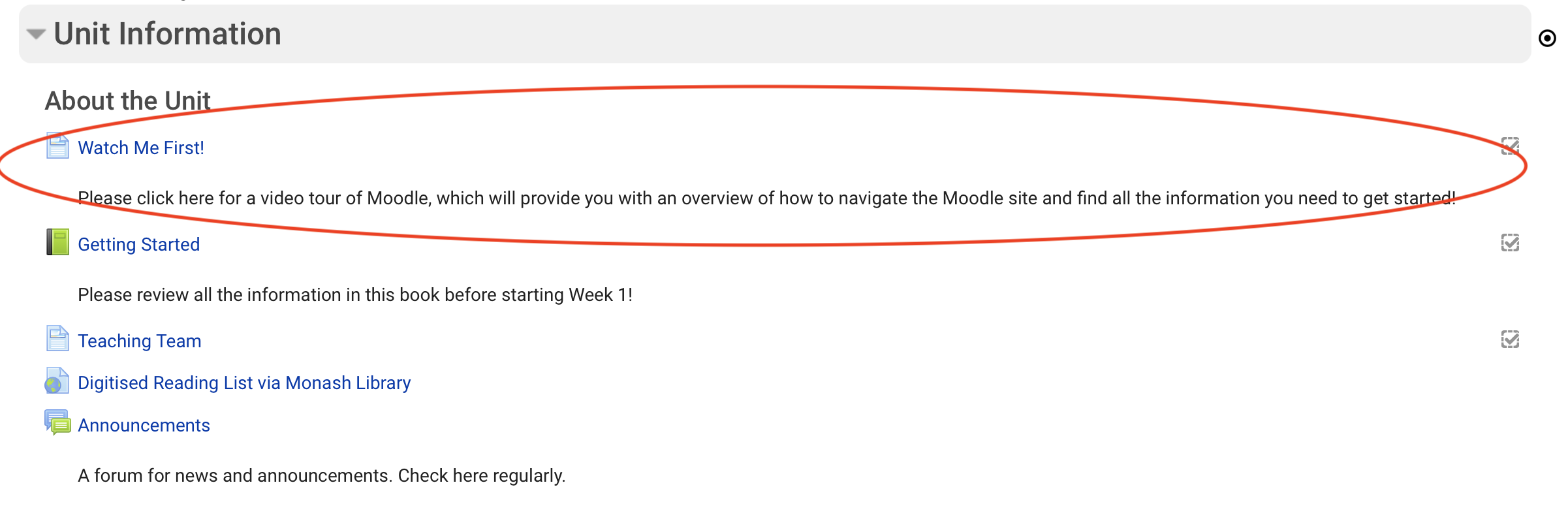 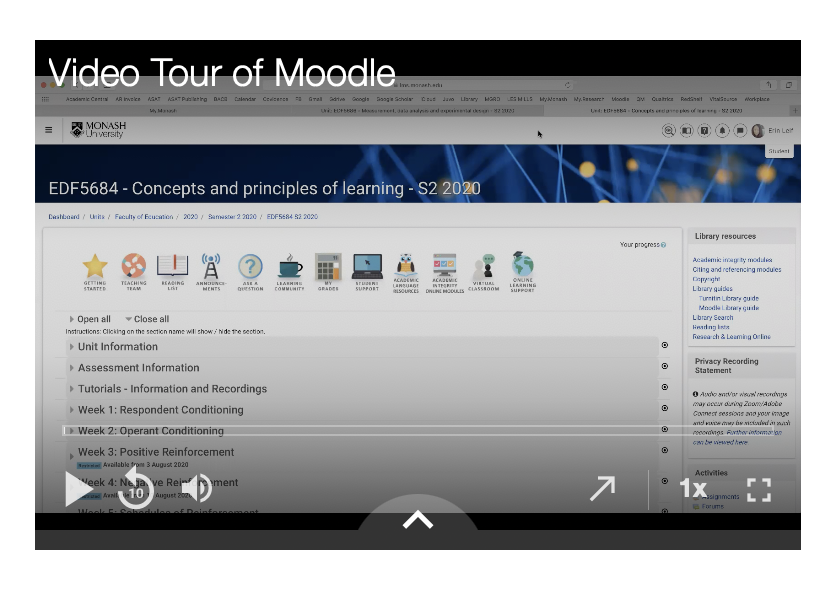 Slide eleven. Example - The Getting Started Book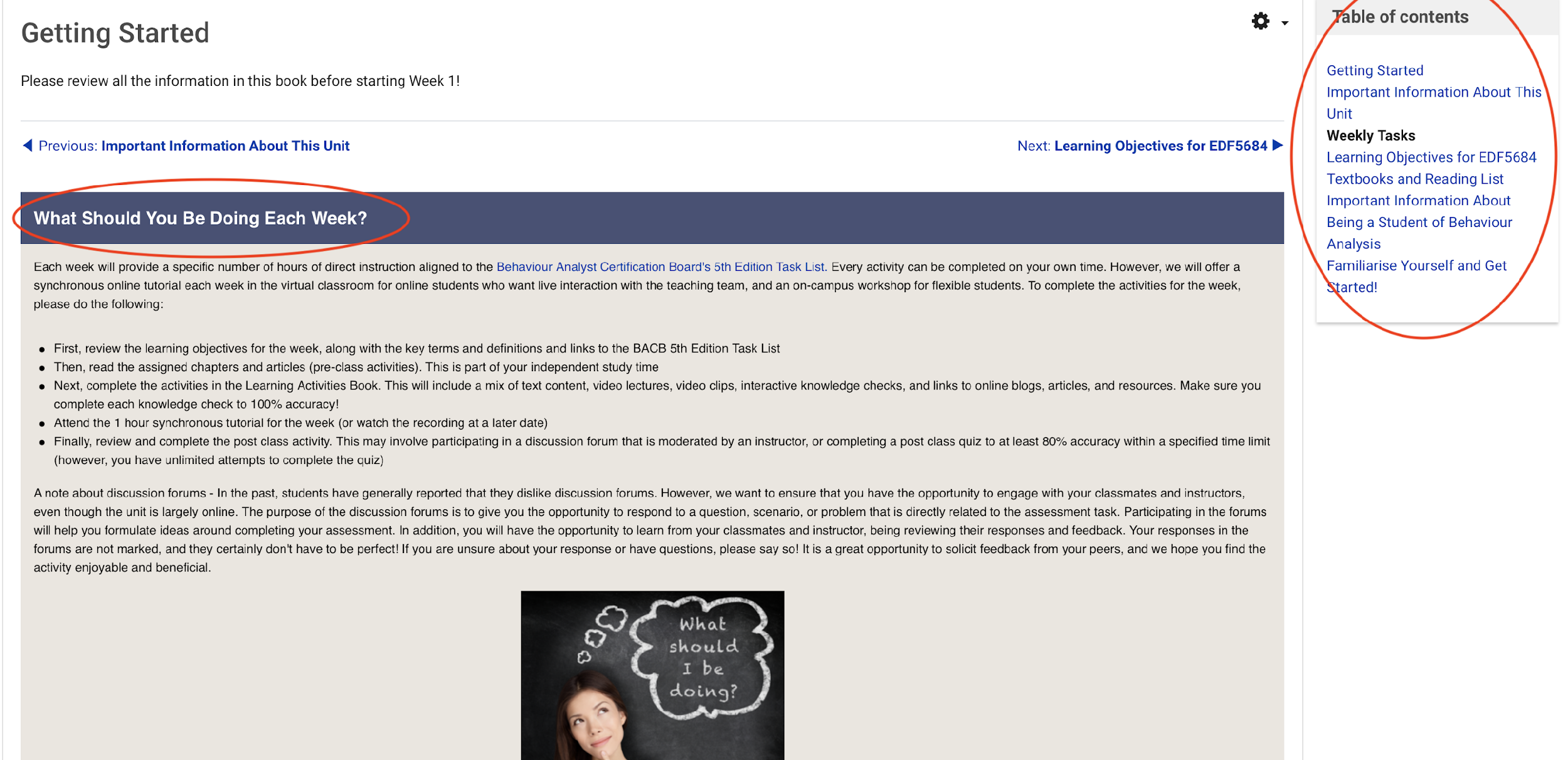 Slide twelve. Example - Unit Level Learning Objectives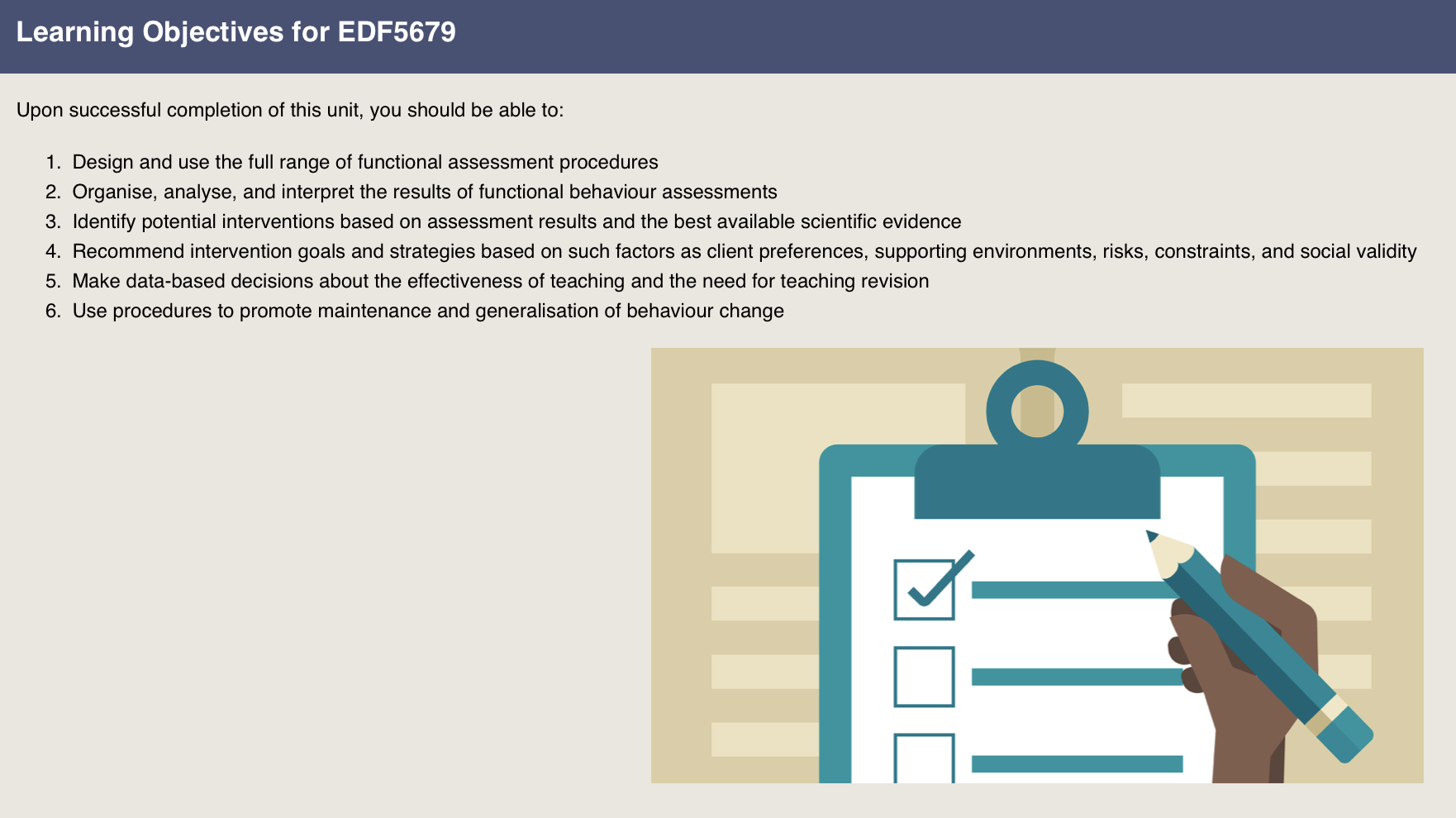 Slide thirteen. Example - Last Page of the Getting Started Book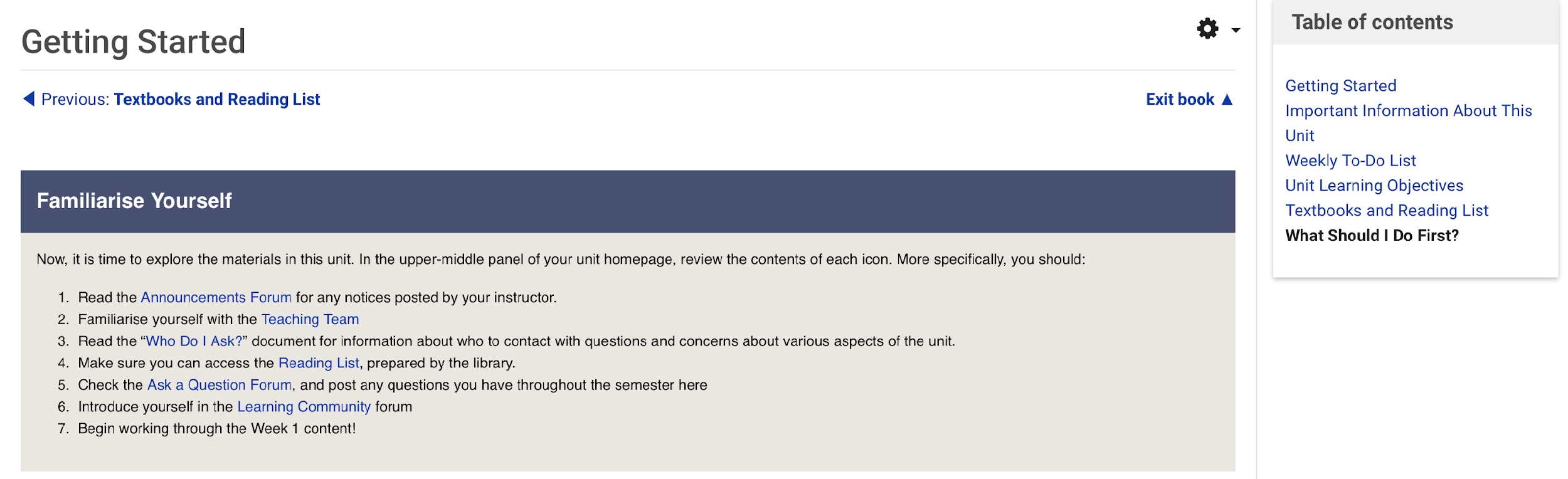 Slide fourteen. Example - The Learning Community Forum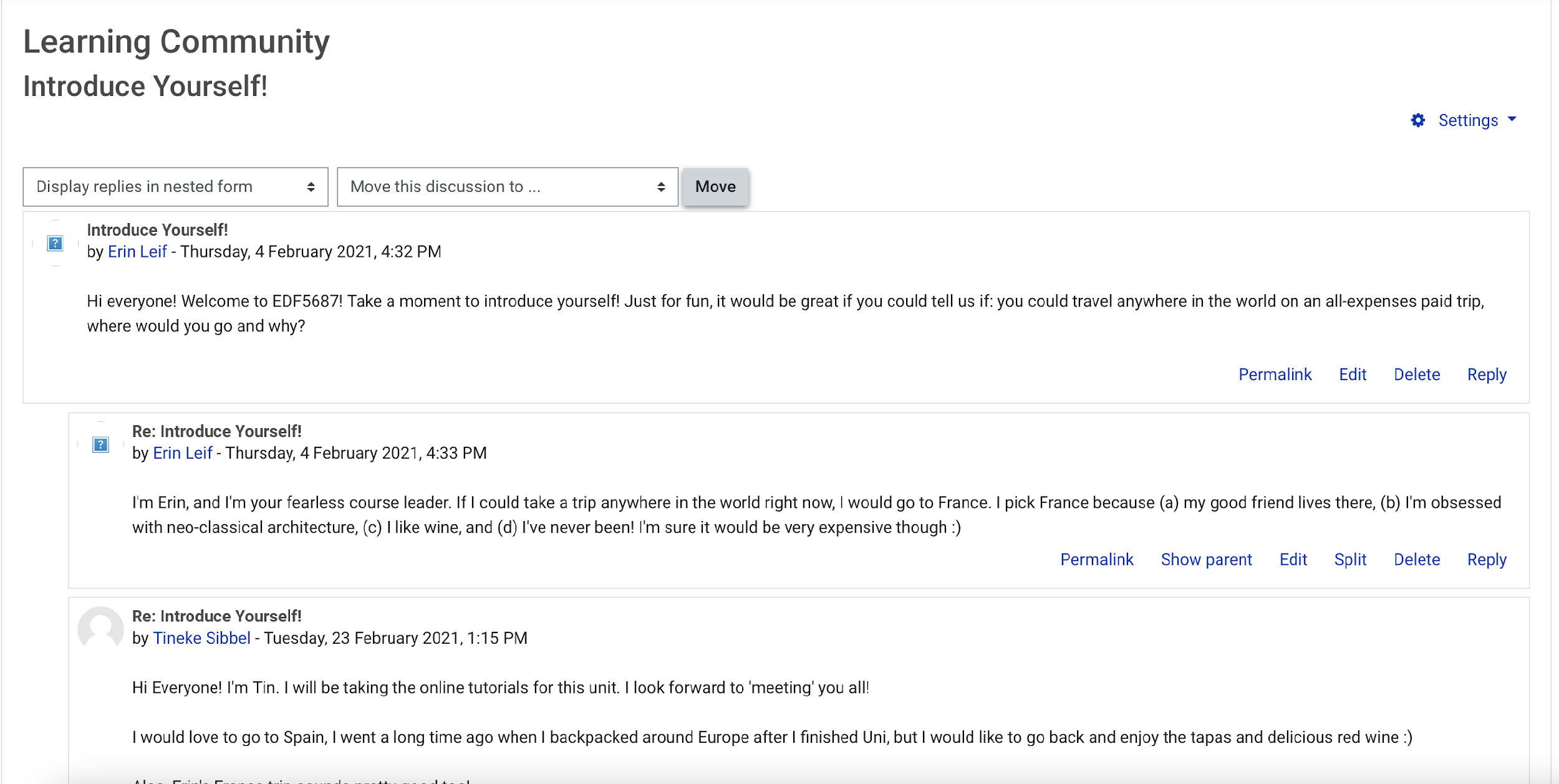 Slide fifteen. Step 3: Set up each week the same way 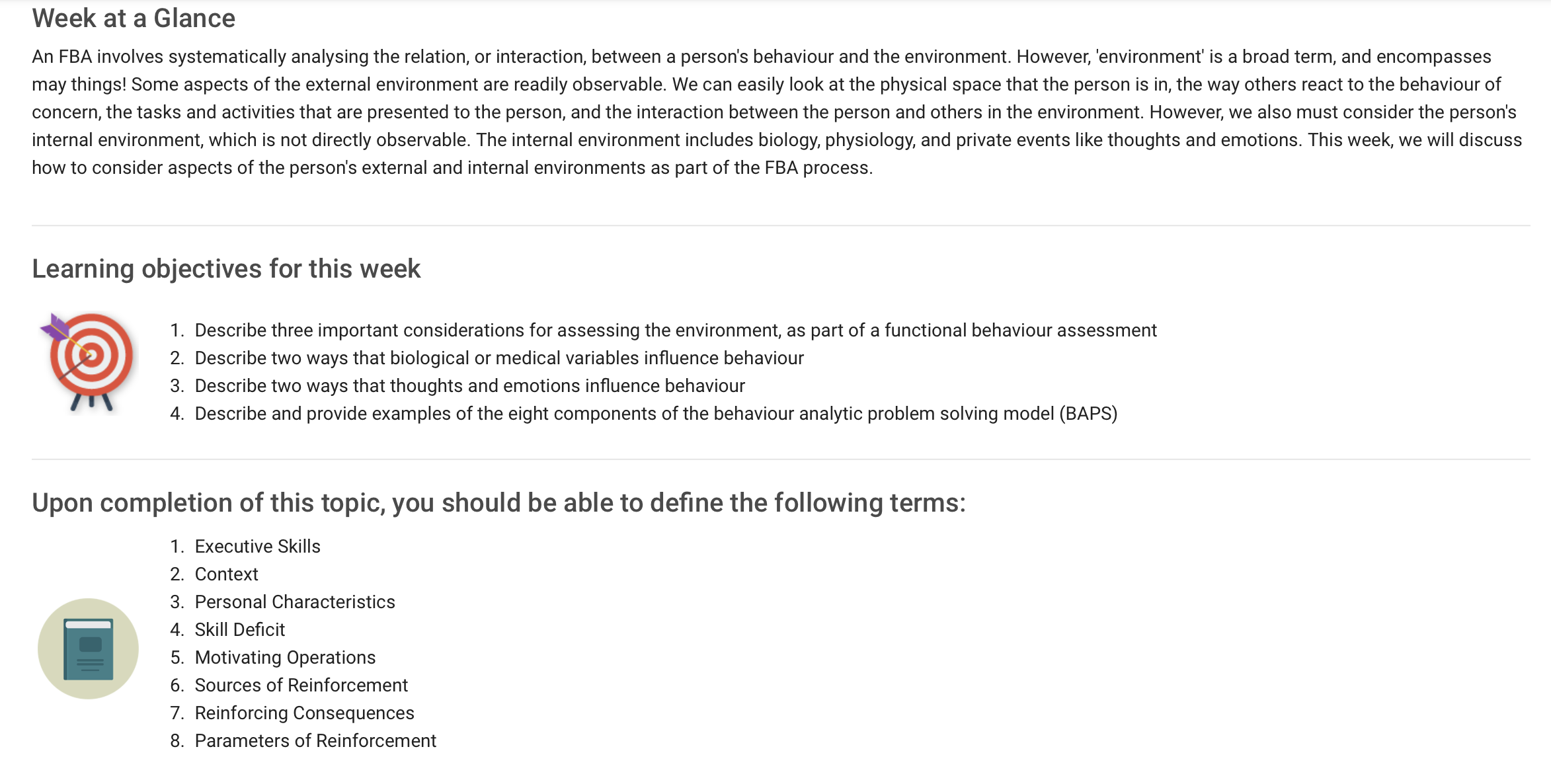 Slide sixteen. Example - List the pre-class activities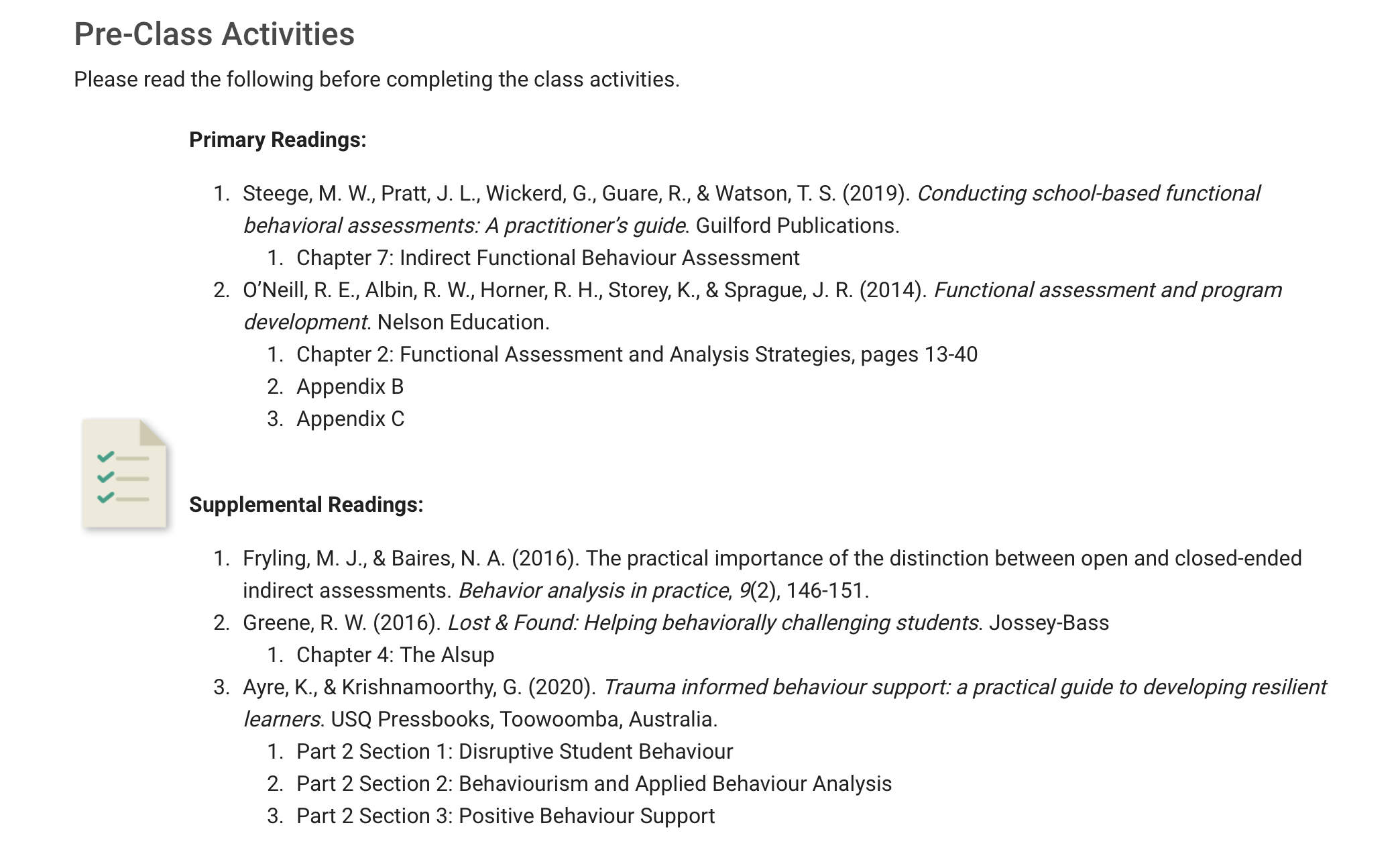 Slide seventeen. Step 4: Align learning objectives to weekly learning activitiesStudents are provided with a set of asynchronous online learning activities directly aligned to the weekly learning objectivesInteractive lessons are meant to replicate the teaching methods that would commonly be delivered in a face-to-face classroomConsist of a series of video recorded lectures interspersed with active learning activities, presented to students in ‘Books’ divided into ‘Chapters’ Slide eighteen. Example - Create your online class activities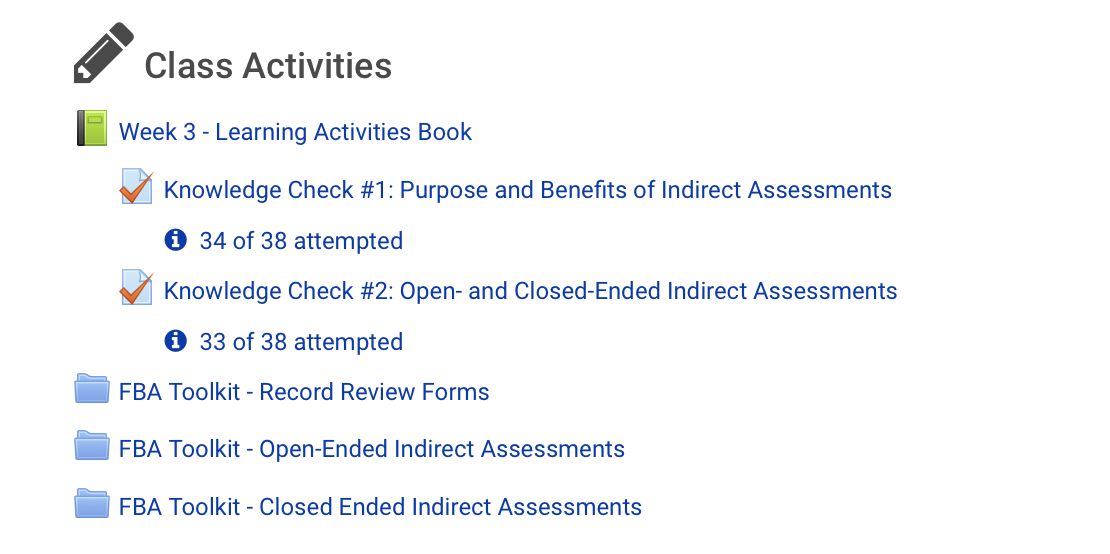 Slide nineteen. Example - The Learning Activities book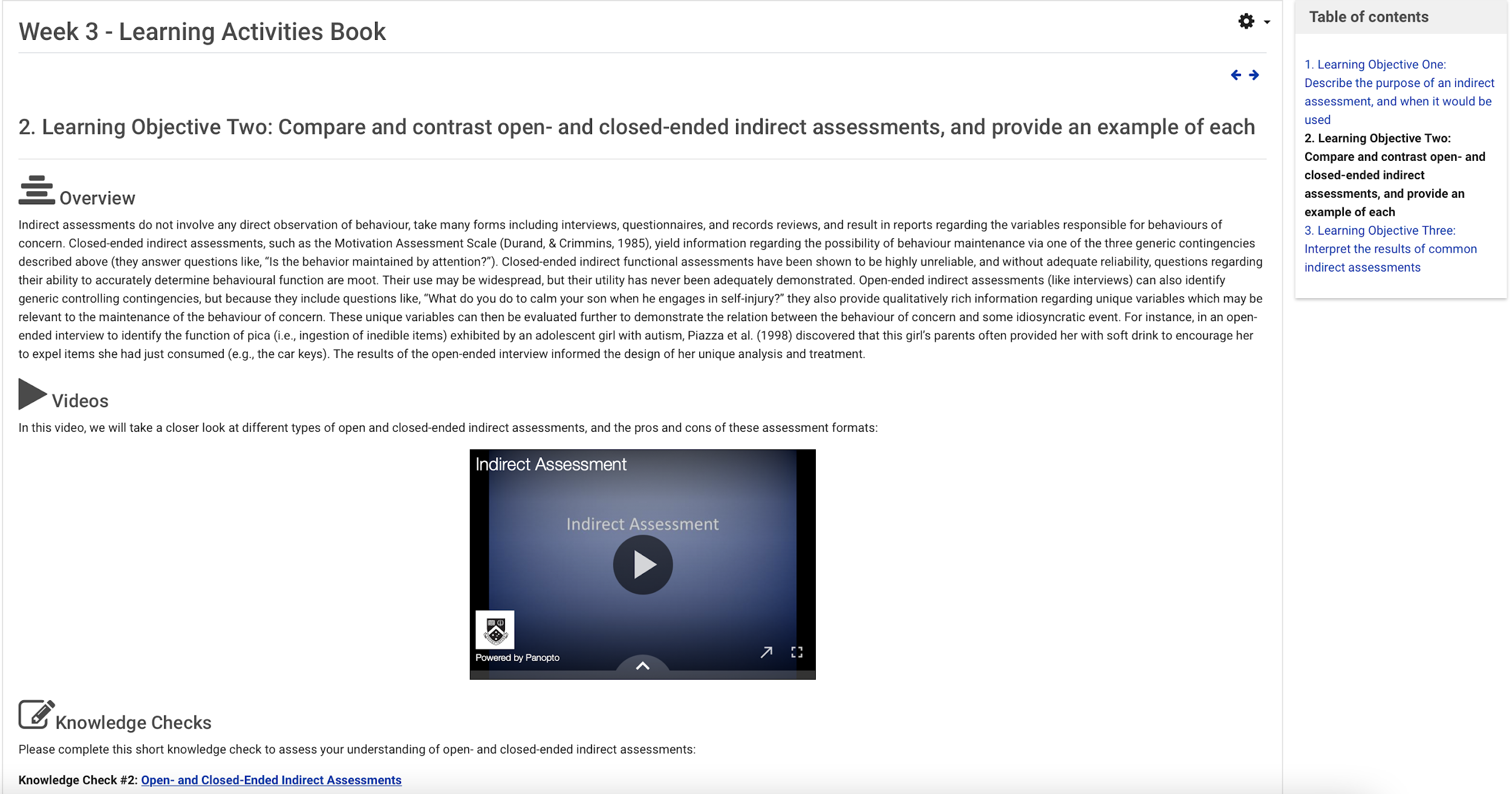 Slide twenty. Example – Chapter titlesSlide twenty-one. Step 5: Create active student learning activities, using the principles of Universal Design for Learning!UDL is a way of thinking about teaching and learning that helps give all students an equal opportunity to succeedOffers flexibility in the ways students access material, engage with it and show what they knowDeveloping Education this way helps all students, but it may be especially helpful for students with learning and thinking differences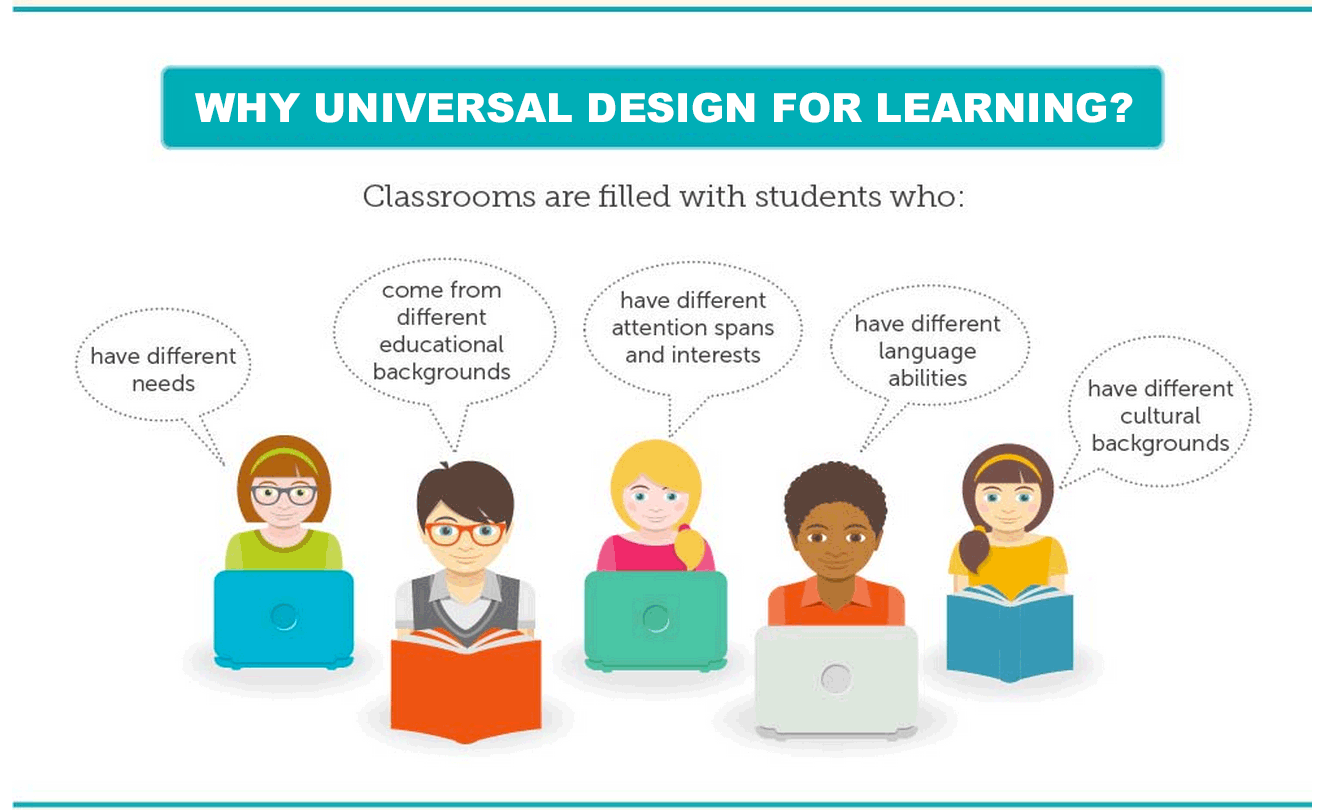 Slide twenty-two. UDL is just an ‘ed’ thing…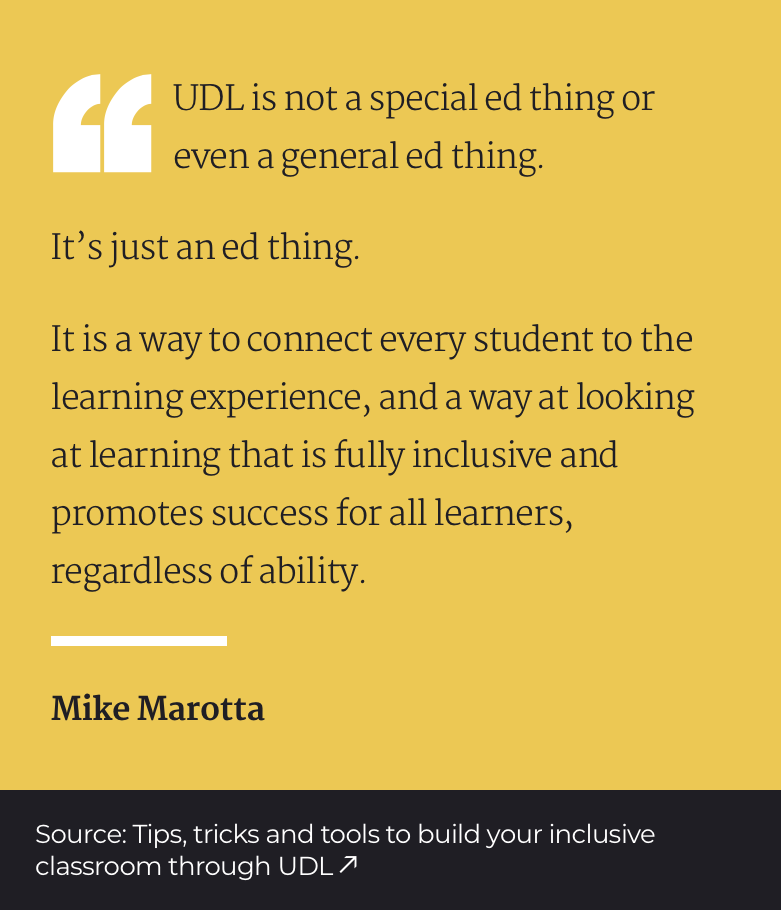 Slide twenty-three. Principle of UDL #1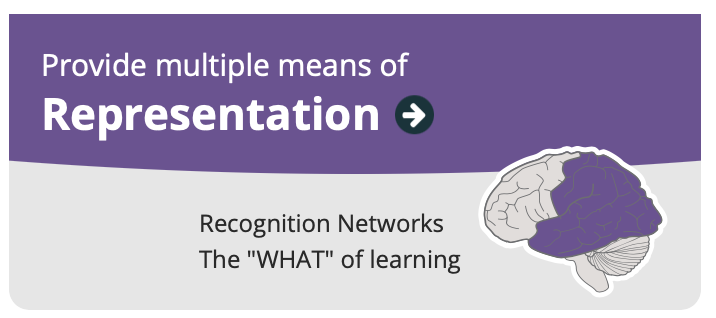 Example:A textbook chapterA video lectureA TED talkA blog postA graphicA link to a websiteSlide twenty-four. Principle of UDL #2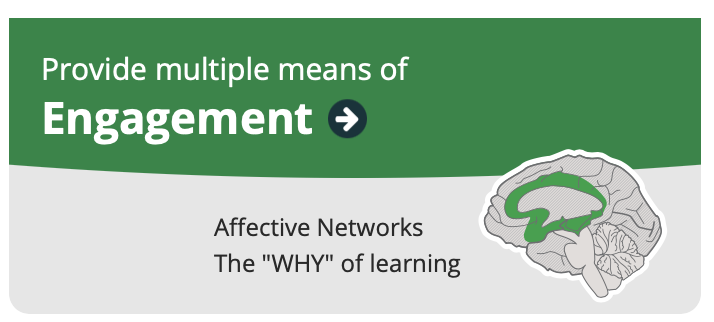 Example:A knowledge checkA quizA discussion forum activityA reflectionA wiki activityA group taskA component of the assessment taskSlide twenty-five. Principle of UDL #3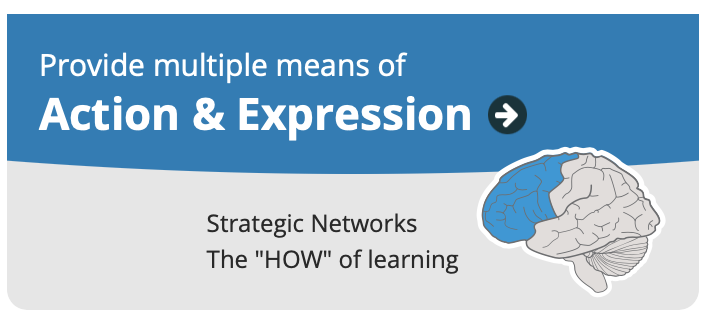 Example:WritingTalkingPracticingDesigningCritically analyzingQuestioningReflectingLinkingSlide twenty-six. Example – Constructive AlignmentSlide twenty-seven. Step 6: Engage with your students in multiple ways – synchronous online activitiesWeekly synchronous tutorialsWe use polling and group discussion to provide students with the opportunity to actively respond and the teaching team with the opportunity to (a) gauge student understanding of the material and (b) present additional Education if neededSlide twenty-eight. Step 6: Engage with your students in multiple ways – discussion forumsPost-class discussion forumsallow the teaching team to gauge understanding in students who may not have otherwise indicated that they were confusedgives students the opportunity to teach material to each other, which requires that they define, synthesise, and relate the material that is being discussedgives students the opportunity to prepare for the assessment tasksSlide twenty-nine. Step 6: Engage with your students in multiple ways – Moodle progress trackersMoodle analytics and completion settings on MoodleWe teach students how to use their Moodle ‘progress trackers’ to self-monitor their completion of the online learning activities on MoodleWe review the progress trackers at specific points throughout the semester, and check in on students who appear to be falling behind or who are not showing evidence of active engagement with the unit contentSlide thirty. Step 7: Design with accessibility in mind from the startA few top tipsEnsure the navigation is logicalUse clear and descriptive section headersEnsure images have alternative textEnsure videos have captions/transcriptsDon’t use text colour to convey meaningDon’t upload scanned documents. Do upload accessible word docs, PPT slide decks, and PDFs Slide thirty-one. Brickfield Accessibility Toolkit – Now available with Moodle!A Moodle plugin, that allows you to:Detect and fix accessibility problemsBulk update alt text, video captions, and missing text for weblinksProvide accessible file formats Fix issues with HTML tagsRun reports and gain insightshttps://www.brickfield.ie/brickfield-accessibility-toolkit/ Slide thirty-two. Thank you!Erin.Leif@monash.eduLaura.Alfrey@monash.edu 